You are now ready to take the USA-SOS Post-Quiz and show how much you’ve learned! Use these scoring categories to determine your SOS Level – Try to become a Special Agent!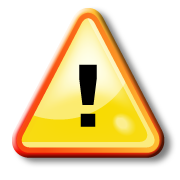 WARNING: 	Jr. Agents and Cadets in Training should repeat the program.CircleQuestionsAnswers1A strong password is at least _________ characters long and includes ________, __________, and ___________.1Why should you be careful before clicking on a link (even if it appears to be from a legitimate site) asking you to log in, change your password or provide any other personal information?1Why should you password protect your phone?2Name two reputable sites for research mentioned in this story.2What is a spoof site?2What are the six questions you should ask yourself to help you decide if the information you find online is worth using?3What happens to Lamer Bill when his principal finds out he has been cyberbullying Joe?3What should you do if a cyberbully targets you?4A strong password is at least eight characters and uses __________, __________, and __________. 4What should you never reveal when playing online games?4Why should you think twice before downloading a cheat program for a game from a stranger?5Click on all links across the top of pageClick on all links across the top of page5What should you do if someone you met online wants to meet up with you?5If someone adds you to their IM contact list and you don’t know who they are what should you do?5If you receive an email from someone you don’t know what should you do?5What’s the most important thing to remember when using email?CircleQuestionsAnswers5(cont.)If you give people your mobile number, even people you have met using the internet, remember you do not really know who they are. Never arrange to meet up with them as they are __________.5(cont.)True or False: It is OK to post your cell phone number on your social networking page.5(cont.)It’s always best to use a __________ when you are using gaming sites, rather than give out your real name.5(cont.)List the three rules you should follow if you are being cyberbullied or harassed online.5(cont.)Check out the Cyber Café to practice your internet safety skillsCheck out the Cyber Café to practice your internet safety skills6How is plagiarism defined on this site?6What could happen if you get caught plagiarizing?6How can you avoid plagiarism?7Click on Chat, Competitions, Safe Searching, Digital FootprintsClick on Chat, Competitions, Safe Searching, Digital Footprints7What type of nickname should you use online?7What keys can you press to get rid of a pop-up without moving your mouse?7What should you do before you enter personal details onto a website?7Remember that not all the information in websites returned in searches is reliable. Look in books, ask people who might know, and look up at least ______ other websites to check your info.7What is an IP address?7Personal information is routinely collected and kept for __________ by companies wanting to sell you stuff and viewed by individuals looking for information about you.7Check out the sites under the Great Sites link for good places to visit onlineCheck out the sites under the Great Sites link for good places to visit online8Take the Cybersafety QuizTake the Cybersafety Quiz8If you receive an email from prizes@lotto.ru saying “You have won a $10,000.” do you open it or delete it?8You are playing an online game and suddenly a message pops up on your computer that says “Click here to win a Million dollars!” What do you do?8You just received a text on your mobile phone reading “U r a big idiot. Loser” from an unknown number. What should you do?8What would you do if your friend offered you their username and password for a safe website that you both use?CircleQuestionsAnswers9Why is it dangerous to meet up with someone you met online? 9What can happen if you post inappropriate information about other kids at school?9How can inappropriate things you post online today affect you in the future?10An __________ __________ will try and trick people into meeting with them face to face so they can harm them or trick them into giving away __________ __________ so they can steal from them.10True or False: Sometimes an online predator might act like he/she is your friend10List two ways to protect yourself from online predators.10This video is called “Grooming Gracie.” After watching it, what do you think “grooming” means?Post-Quiz ScoreLevel7,000 and aboveSpecial Agent – A safe online surfer – recommended for Peer Trainer status6,500 – 6,999Agent – Has many safe online surfing skills5,700 – 6,499Jr. Agent – Needs more SOS training0 – 5,699Cadet in Training – Should not use the internet without direct adult supervision